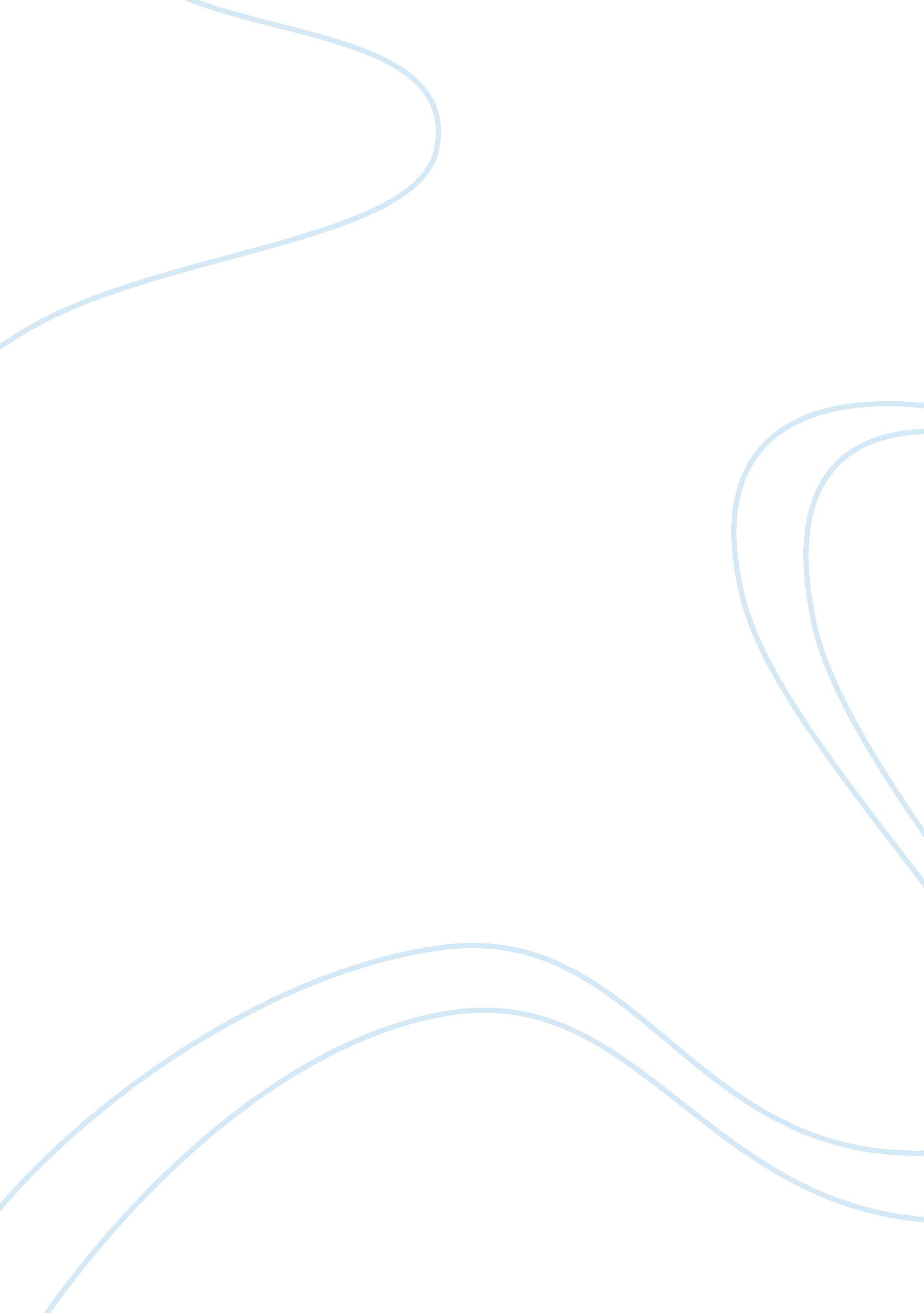 Funeral cosmetic surgeryHealth & Medicine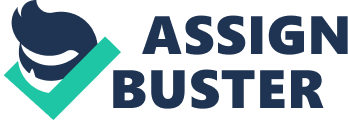 Cynthia Grosse, Kunkel English 11 Beauty is your funeral Cosmetic surgery is defined as, “ surgery performed to improve the appearance, rather than for medical reasons” (Collins English Dictionary). Cosmetic surgery is a dangerous procedure because some people acquire lifelong scars not only that, death could be in the equation. On the other hand, many women get cosmetic surgery due to physical deformation or certain birth defects in efforts to cover up their embarrassing scars. Even though some cosmetic surgery can be beneficial, the fact that death could be involved, is it worth it? Cosmetic surgery should be illegal because the number of death and deformation in the person’s character are too great to risk any possible enhancements. We should not be allowed to get plastic surgery, implants, and liposuction because these things cause a person to become sick and then eventually die. Therefore we should warn the person about the harm of cosmetic surgery is. According to Dr. Darshan Shah, a Mayo Clinic-trained board certified surgeon, “ Cosmetic Surgery itself actually carries very minimal risk if you put yourself in the hands of a qualified, certified cosmetic surgery specialist – someone who has trained and devoted [his or his]careerto the misrepresentation and inexperience of certain surgeons”. (CaliforniaHealthand Beauty) This article is saying that people are dying because there not looking up facts and information about the surgeon, but how much is of this idea is true? I believeno matter who performs the surgery; it’s always dangerous and has many life threatening consequences. Whether or not the surgeon is ‘’good’’ or ‘’bad’’ the procedures should not be done and are unethical. First of all, cosmetic surgery costs a great deal ofmoney. Breast augmentations are 3, 797$, Tummy Tucks are, 332$, Butt Lifts are $7, 904, Collagen Injections are $673 and Eyelid surgery is $2, 912, To me no amount of money is worth risking your life for. Not only that, I believe that people are beautiful the way they are, and that they don’t need surgery to boost their self esteem. Individuals seek to conform to the social norm, and it’s apparent that they will go to any cost to make that happen. When comes to unethical issues such as transgender cosmetic surgery, no it should not be allowed. In Fact, when they get these procedures they can die from anesthesia. In conclusion, when come to cosmetic surgery its dangerous overall even though you’re getting medical reasons or even though you get Butt Lift or Tummy Tuck or Collagen injection , Overall cosmetic surgery is a dangerous , harmful procedure that should be banned. 